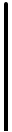       O B J E D N Á V K A 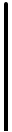 Číslo objednávky: Strana: 2024-V10-097 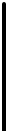 1 z 1 IČO koneč. odběratele:	4404287 DIČ koneč. odběratele: Adresa: MMN, a.s. Metyšova 465 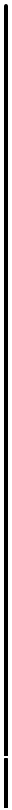 IČO dodavatel: DIČ dodavatele: 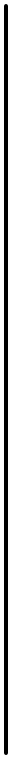 63493179 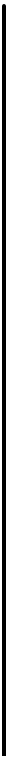 CZ63493179 Jilemnice Česká republika je zapsána v OR u KS v Hradci Králové, spisová značka B 3506   Kč WWW stránky:	www.nemjil.cz E-mail: Adresa: DAHLHAUSEN CZ s.r.o. Knínická 1577/8 664 34	Kuřim Česká republika Banka: SWIFT: Komerční banka a.s. Praha KOMBCZPPXXX Evidenční číslo: Zástupce dodavatele: Telefon: Bankovní spojení:	115-3453310267/0100 Specif. symbol: Způsob dopravy: E-mail dodavatele: Datum objednávky: 19.04.2024 Místo určení: COP: 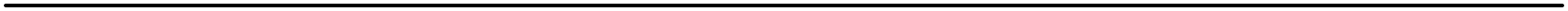 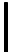 sklad SZM Jilemnice Datum odeslání:	24.04.2024 Způsob úhrady:	Převodní příkaz 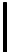 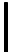 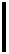 Pol.	Materiál	Název materiálu	Množství	MJ 1		bal	PV781715F3 DynaMesh PRP17x15cm,visible,implan pro pectopexi 3ks/bal		1,         bal 2	07.032.18.100	ks	Močový katetr ženský CH18 100ks/bal	100,         ks 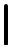 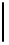 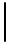 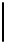 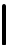 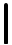 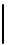 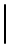 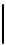 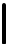 3	07.031.00.000	ks	Přerušovač sání (FINGERTIP) 100ks/bal Poznámka :	Objednávka celkem Kč 57.880,- bez DPH 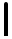 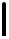 Objednávka celkem	0,000 kg 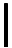 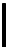 Poznámka:	ČÍSLO OBJEDNÁVKY UVÁDĚJTE NA FAKTUŘE A DODACÍM LISTĚ  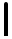 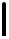 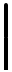 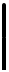 PROSÍME K VÝROBKŮM DODÁVAT ČESKÝ NÁVOD NA POUŽITÍ  A DOBU POUŽITELNOSTI 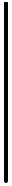 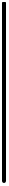 Doklad byl vystaven na ekonomickém informačním systému RIS-2000 (http://www.saul-is.cz) 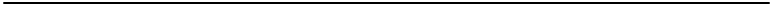 Vystavil:	   Telefon: E-mail: 